AsintotiConsideriamo ora un’iperbole di equazione  e una retta di equazione y = mx. Vogliamo determinare per quali valori di m la retta interseca l’iperbole, è esterna all’iperbole o, eventualmente, è tangente all’iperbole. Dal seguente sistema: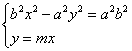 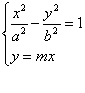 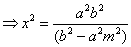 ricaviamo l’equazione risolvente:      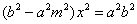 Avremo dunque due soluzioni distinte se , ossia se , mentre non abbiamo nessuna soluzione se , ossia se ; 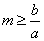 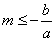 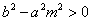 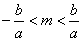 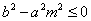 Pertanto abbiamo dimostrato che una retta di equazione y = mx  non interseca l’iperbole se         ;  mentre interseca l’iperbole se    . Le rette di equazione      si dicono asintoti dell’iperbole. Esse sono, per così dire, le rette di “confine” tra le rette che intersecano l’iperbole e le rette che non intersecano l’iperbole.Si deduce che i punti della curva sono contenuti nell’angolo formato dai due asintoti e contenente l’asse x (asse focale).Gli asintoti sono le diagonali del rettangolo di vertici (a,0),(-a,0),(0,b),(0,-b).